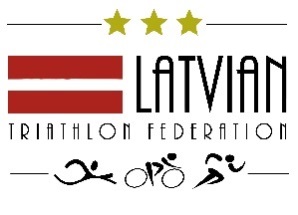 Latvijas Triatlona federācija, Vienotais Reģ. Nr. 40008024242,Ganību dambis 25d, Rīga, LV-1005, Latvija, Tālr. +371 29676719RīgāBIEDRĪBAS “LATVIJAS TRIATLONA FEDERĀCIJA” VALDES SĒDES PROTOKOLS2021. gada 2. decembris 						  Nr.11/2021Biedrības “Latvijas Triatlona Federācija” (turpmāk – LTF) Valdes sēde norisinās attālināti, videokonferences režīmā, Zoom platformā.Sēdes sākums plkst. 14:00 Protokolē : U.Naumova Darba kārtība:Par protokoliem un Valdes locekļu iecelšanu				A. Strauss informē par aktualitātēm saistībā ar UR lēmumu valdes locekļu maiņas jautājumā.Lēmums: Pieņemt zināšanai, ka UR vēl nav izskatījis iesniegumu par U.Naumovas iecelšanu valdes locekļa statusā.Par Valdes protokola N10 apstiprināšanu				A.Strauss aicina apstiprināt protokolu.Lēmums: Balsojot “Par” 5 balsīm, ‘Pret” 0 balsīm, “Atturas” 0 balsīm apstiprināts Valdes sēdes protokols Nr.10.Artūra Liepas starts Pasaules Junioru čempionātā	M.Liepa informē par A.Liepas startu Pasaules Junioru čempionātā.Lēmums: Pieņemt zināšanai M.Liepas sniegto informāciju. Valde izsaka pateicību trenerim un sportistam par dalību un ļoti labu sniegumu.LOV Bronzas sastāva nolikums					A.Strauss informē par LOV Bronzas sastāva Nolikuma par LTF iesniegšanu LOK. Lēmums: Pieņemt zināšanai. Pēc LOK pozitīvas atbildes saņemšanas izdot rīkojumu par Komisijas izveidi un lemt par LOV Bronzas sastāva pārstāvi.Latvijas kauss 2021 apkopojums un noslēgums.			M.Liepa informē par nepieciešamību apkopot Latvijas kausa rezultātus. Tiek uzdots e pasta jautājums L.Krauzei par termiņu, kad būs kopvērtējuma apkopojums.Pēc rezultātu saņemšanas jāievieto informācija FB un mājas lapā par apbalvošanas laiku un procedūru. Lēmums: Uzdot  L.Krauzei sagatavot Latvijas kausa rezultātu apkopojumu līdz 10.12. un iesniegt LTF nosūtot uz ofociālo e-pasta adresi. Organizēt gada noslēguma pasākumu apbalvojot labākos sportistus un trenerus.Labākais atlēts (siev./ vīr. kategorija)Labākais trenerisUzlecošā zvaigzne (2005.g un jaunāki)	= klubu balsojumsLabākais vidējās un garās distances atlētsPar triatlona sporta veida attīstības veicināšanuGada triatlonists/ 				=klubu balsojumsUzdot U.Naumovai uzdot sagatavot aptauju, ko izsūtīt klubiem .Par Rīgas Sporta manēžas izmantošanuI.Gucanovičs informē par nosūtīto sadarbības pieprasījuma e-pastu.Lēmums: Pieņemt zināšanai.Latvijas Kauss 2022 sacensību plāns/nolikums			Strauss informē- jubilejas Rīgas triatlons 2022 notiks 13-14.08.2022. Burkānciems pieteicies organizēt (vidējo distanci) Smiltenē 10.jūlijā. A.Strauss:  Aicina M.Liepu  uzņemties 2022.gada nolikuma izstrādi atbilstoši saņemtajiem piedāvājumiem no organizatoriem.Lēmums:   Uzdot  Liepam – izveidot nolikumu Latvijas Kauss 2022 un koordinēt sadarbību ar sacensību organizatoriem. Balsojot “Par” 5 balsīm, ‘Pret” 0 balsīm, “Atturas” 0 balsīm LOV atlaides 								A.Strauss informē, ka pēc jaunā LOK vadības uzstādijuma federāciju izlasēm un kandidātiem piemērojama 50 % atlaide.  Pirmais, kas izmantos būs Artjoms Gajevskis.Lēmums pieņemt zināšanai, ka 2022. gadā  jāaktualizē LTF izlases sastāvs, lai varam iesniegt precizētu izlases sarakstu LOV.LTF 2022 gada budžeta veidošanas plāns 				A.Strauss informē par valdei izsūtītu nākamā gada budžeta plānu.  Nākošais gads jāplāno ievērojot to, ka Covid-19 dēļ LTF nebūs  iekrājumu.Lēmums: Pieņemt zināšanai.LTF treneru padome 						A. Strauss izsaka priekšlikumu saglabāt LTF treneru padomi 3 personu sastāvā  ar noteikumu, ka reizi divos mēnešos notiek  treneru zoom, kur tiek pieaicināti visi treneri, kas izsaka interesi . Lēmums: Balsojot “Par” 5 balsīm, ‘Pret” 0 balsīm, “Atturas” 0 balsīm pieņemts lēmums uzturēt un vadīt LTF treneru padomi 3 personu sastāvā, pieaicinot vēl citus trenerus pēc nepieciešamības.  Kandidāti 2028/2032 gada Olimpiādei				A.Strauss informē par atbalstu idejai noteikt teorētiskos kandidātus uz Olimpiskajām spēlēm.Lēmums: Balsojot “Par” 5 balsīm, ‘Pret” 0 balsīm, “Atturas” 0 balsīm pieņemts lēmums rīkot treneru padomes Zoom par šo tematu līdz nākamajai valdes sēdei. Nometne decembrī 							I.Gucanovičš informē, ka pandēmijas dēļ  nometne decembrī netiks rīkota. Informē par plānoto nometni laika posmā no 18.03 - 24.03 sadarbībā ar Gintu Treziņu, ir iesniegta prasība Valmieras domē, lai saņemtu līdzfinansējumu sporta objektu izmantošanai (peldbaseins, sporta manēža, sporta zāle). Tiek gaidīta atbilde, lai varētu noteikt nometnes statusu.Ierosinājumi 2022:08. janvārī Valmierā rīkot kontroltreniņu. Vērtēt sportistu un fizisko sagatavotību.200m peldēsanu priekš 2007 un 2010 dzimšanas gada400m peldēšanu priekš 2006 dz/g un vecākiem1000m skriešana priekš 2007 un 2010 dzimšanas gada2000m skriešana priekš 2006 dz/g un vecākiemLēmums: Uzdod I.Gucanovičam vienoties ar Valmieras OC par izmaksām.Valdes locekļu darbu plāns						A.Strauss informē par nepieciešamību katram valdes loceklim uzņemties konkrētu projektu vadību. Ir izsūtīts darāmo darbu saraksts.Lēmums: Uzdot valdes locekļiem uz nākamo valdes sēdi sagatavot priekšlikumu par savu iesaisti LTF mērķu sasniegšanas nodrošināšanā.2022. gada stratēģija 							A.Strauss ieskicē darbības virzienus 2022. gadam. Labāko sportistu startu nodrošināšana, jauniešu dalība sacensībās ārzemēs, sacensību kalendāra izveide  un sacensību noturēšana LV, sadarbības ar pašvaldībām attīstīšana. Izveidot izlases kodolu arkonkrētiem uzdevumiem un plāniem.Lēmums: Pieņemt zināšanai. Uzdot Aigaram Strausam vadīt LTF startēģijas 2022.-2024. gadam izstrādi un nodrošināt stratēģijas prezentāciju valdei.Tērpi 2022 gadam 							M.Liepa informē par sacensību tērpu izgatavošanas neieciešamību. A. Strauss aicina attīstīt sadarbību ar vietējo ražotāju un izskatīt arī iespēju pasūtīt arī no ārzemēm.Lēmums: Pieņemt zināšanai. Turpināt attīstīt sadarbību ar vietējo ražotāju uzlabojot tērpu kvalitāti, funkcionalitāti un ergonomiju.Dažādi Aigars Strauss informē par Zwift platformu – kas piedalās no mūsu sportistiem.	Lēmums pieņemt zināšanai I. Gucanoviča sniegto informāciju par audzēkņu dalību platformā un iespēju sadarboties ar ZZK. Uzdot A.Strausam turpināt sarunas par 4 baseinu Akvatlonu –  Siguldā un informēt valdi.Nākošo Valdes sēdi plānot 2022. gada janvārī iekļaujot jautājumus par 2021.gada budžet aizpildi un 2022. gda budžeta plānu. Daniela Leitāne atkopjas pēc operācijas. Novēlam izveseļošanos un atgriešanos treniņu procesā.Nākošā Valdes sēde 13.01.2022 Valdes sēdes darba kārtība ir izskatīta, un valdes sēde tiek slēgta plkst. 16:00 Protokolists:								Ulrika Naumova LTF prezidents:							Aigars StraussValdes sēdē piedalās:1.LTF prezidents, Valdes loceklis - Aigars Strauss2.Valdes locekļi:  Igors Gucanovičs, Anatolijs Levša , Māris Liepa, Ulrika Naumova